АДМИНИСТРАЦИЯМУНИЦИПАЛЬНОГО ОБРАЗОВАНИЯ КОВАРДИЦКОЕМУРОМСКОГО РАЙОНАП О С Т А Н О В Л Е Н И Е08.09.2022                                                             	                                    №  513          Об отмене особого противопожарного режима   на территории  муниципального образования   Ковардицкое  Муромского района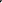       В соответствии Федеральным законом от 21.12.1994 № 69-ФЗ «О пожарной безопасности», Законом Владимирской области от 10.12.2001 № 129- ОЗ « О Губернаторе и администрации Владимирской области», в связи с нормализацией пожарной обстановки на территории Владимирской области  п о с т а н о в л я ю:Отменить с 08.09.2022 года  особый противопожарный режим на территории муниципального образования Ковардицкое Муромского района.Признать утратившим силу постановление администрации муниципального образования Ковардицкое Муромского района:- от 12.08.2022 № 469 «Об установлении особого противопожарного режима на территории муниципального образования Ковардицкое Муромского района»;   - от 18.08.2022 № 501  « О внесении изменений в постановление администрации муниципального образования Ковардицкое Муромского района от 12.08.2022 № 469 «Об установлении особого противопожарного режима на территории муниципального образования Ковардицкое Муромского района».Контроль за исполнением настоящего постановления оставляю за собой.Настоящее постановление вступает в силу со дня его официального опубликования. Глава администрации муниципального образования                                                           В.В. ДаниловЗАВИЗИРОВАНО:                                                                                                                  	Готовил: Л.В.Щербакова, заместитель Главы   администрации  муниципального образования  Ковардицкое,      08.09.2022Разослать:		1. Дело – 1 экз.;        	2. МКУ «Управление по делам ГО и ЧС» администрации  Муромского района, 1 экз.                         3. ОНД о..Муром , 1 экз 4. Отделы муниципального образования   -  8 экз. 				Заместитель Главы администрации муниципального образованияЗаместитель Главы администрации муниципального образованияЛ. В. ЩербаковаЛ. В. Щербакова